AboutThe Student Ambassadors to the Dorothy F. Schmidt College of Arts and Letters will be a select group of students who have exemplified academic success and leadership within the college and at FAU. Student Ambassadors are highly motivated and committed students who embrace what it means to be a part of the Arts and Letters community. This is a prestigious group for students who are interested in gaining valuable leadership experience as well as growing their network through connecting with esteemed alumni, faculty, and community members. Student Ambassadors will represent the college and the dean’s office by serving as a liaison to future, current, and past Owls. This includes serving as hosts at college performances and events, giving tours to prospective students, facilitating programming for current students, and taking part in outreach initiatives. Student ambassadors will be given the opportunity to generate new ideas and programing to serve the college through the Ambassador program.QualificationsStudents with a major in the College of Arts and Letters who meet the following qualifications are invited to apply:Completed two semesters at FAUA cumulative GPA of 3.0 or higherApplication ProcessSend the completed application and resume to Suzy Livingston at slivingston@fau.edu by Sunday November 12th by 11:59pm.If selected to move on in the process you will be invited for an interview the week of November 13th.Please complete the following questions in 300 words or less each.Why do you want to be a student ambassador? Explain what skills/traits you have that would make an outstanding student ambassador to the College of Arts and Letters. What ideas do you have for the program?List memberships, involvement, and leadership positions you have held or currently hold. Please contact slivingston@fau.edu with any questions.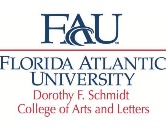 Dorothy F. Schmidt College of Arts and LettersStudent AmbassadorsApplicant InformationEssay Questions